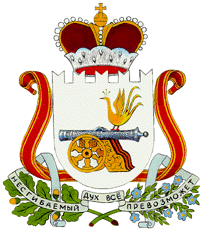 АДМИНИСТРАЦИЯ               БЕЛЕНИНСКОГО СЕЛЬСКОГО ПОСЕЛЕНИЯСАФОНОВСКОГО РАЙОНА СМОЛЕНСКОЙ ОБЛАСТИ		ПОСТАНОВЛЕНИЕот 09 ноября 2023                                                                                                                         № 60Во исполнение Плана оптимизации государственных и муниципальных услуг, одобренного Подкомиссией по совершенствованию процессов предоставления государственных и муниципальных услуг Правительственной комиссии по цифровому развитию, использованию информационных технологий для улучшения качества жизни и условий ведения предпринимательской деятельности (Протокол 
от 31.01.2023 № ЕК-П10-7пр), в рамках выполнения плана-графика реализации Концепции 24 на 7,  письмом Министерства Смоленской области по внутренней политике от 02.11.2023 об установлении предельного срока исполнения муниципальной услуги, Порядком разработки и утверждения административных регламентов предоставления муниципальных услуг, утверждённым постановлением администрации муниципального образования «Сафоновский район» Смоленской области от 06.06.2012 № 700 (в редакции постановлений Администрации муниципального образования «Сафоновский район» Смоленской области от 12.11.2012 № 1515, от 03.07.2019 № 913), руководствуясь Уставом Беленинского сельского поселения Сафоновского района Смоленской области, Администрация Беленинского сельского поселения Сафоновского района Смленской области Администрация ПОСТАНОВЛЯЕТ:1. Внести изменение в Административный регламент предоставления муниципальной услуги «Присвоение адреса объекту адресации, изменение и аннулирование такого адреса», утвержденного постановлением Администрации Беленинского сельского поселения Сафоновского района Смоленской области от 16.05.2023 № 38 (в редакции постановление 27.09.2023 № 53), изложив пункт 2.6 в следующей редакции:«2.6. Срок предоставления муниципальной услуги составляет 5 рабочих дней со дня поступления заявления о предоставлении Услуги».          2.Настоящее постановление считать неотъемлемой частью постановления Администрации Беленинского сельского поселения Сафоновского района Смоленской области от 16.05.2023 № 38  (в редакции постановление 27.09.2023 № 53).          3. Настоящее постановление подлежит размещению на официальном сайте Администрации Беленинского сельского поселения Сафоновского района Смоленской области в информационно-телекоммуникационной сети «Интернет».Глава муниципального образованияБеленинского сельского поселения Сафоновского  района   Смоленской  области		                  Л.В. ПетрикО внесении изменений в постановлениеАдминистрации Беленинского сельского поселения Сафоновского района Смоленской области от 16.05.2023 № 38 (в редакции постановление 27.09.2023 № 53)